A Season for Sacrifice First Fruits Giving * Sacrificial Tithes & Offerings 2018Please indicate how you plan to give in 2018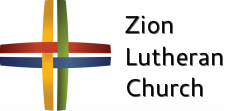 By faith, Jesus’ sake, as God enables me, my commitment represents:       A first fruits return of what the Lord has given me/us.			    A calculated percentage of what the Lords has given me/us.			   A tithe (10%) of what the Lord has given me/us.			   A step toward a tithe of what the Lord has given me/us.			   An Increase over last year’s giving.Please indicate what you plan to give per week in 2018.$_____________ General Fund		$_____________Building Fund		$_____________TotalA Season for Sacrifice First Fruits Giving * Sacrificial Tithes & Offerings 2018Please indicate how you plan to give in 2018By faith, Jesus’ sake, as God enables me, my commitment represents:       A first fruits return of what the Lord has given me/us.			    A calculated percentage of what the Lords has given me/us.			   A tithe (10%) of what the Lord has given me/us.			   A step toward a tithe of what the Lord has given me/us.			   An Increase over last year’s giving.Please indicate what you plan to give per week in 2018.$_____________ General Fund		$_____________Building Fund		$_____________TotalA Season for SacrificeFirst Fruits Giving * Sacrificial Tithes & Offerings 2018Please indicate how you plan to give in 2018By faith, Jesus’ sake, as God enables me, my commitment represents:       A first fruits return of what the Lord has given me/us.			    A calculated percentage of what the Lords has given me/us.			   A tithe (10%) of what the Lord has given me/us.			   A step toward a tithe of what the Lord has given me/us.			   An Increase over last year’s giving.Please indicate what you plan to give per week in 2018.$_____________ General Fund		$_____________Building Fund		$_____________Total